Event date:   June 22, 2019APPLICATION DEADLINE: June 1, 2019Vendor Fee…………………….…………………………………… $60.00(Cash, Check or Money Order made payable to Morgan County African American Museum)Set up: 11:00 am @156 Academy Street, Madison                          Open.1:00 pm-4:00 pmPlease complete information below:Booth Participant InformationParticipant/Group name: __________________________________________________________Type of Booth:     ______ food      _____merchandise       _____informationContact name: __________________________________________________________________Address: ______________________________________________________________________City: ____________________________________ State/Zip code: ________________________Telephone: ____________________________________________________________________E-mail:_______________________________________________________________________REMINDERS:If the event is cancelled due to severe weather or conditions beyond the control of the MCAAM, your booth fee will not be refunded.PLEASE PRACTICE SAFETY MEASURES AT ALL TIMES.All individual(s)/organizations are responsible for setting up their booths and cleaning up their area. The committee will check periodically to make sure area is clean.  The Morgan County African American Museum WILL NOT be responsible for any losses, materials, or personal injuries while participating in the parade, booth rental, or any activities during the festivities.Certification of signature below agrees with above statements________________________________________  __________________________Signature						  Date________________________________________    __________________________Please Print Name Here				  DatePlease return application to:                            Contact List:Morgan County African American Museum      Office:  706 342-9191 156 Academy Street, P.O. Box 482		    Cheryl Bland   (mobile) 706 318-1718Madison, GA  30650                                           directormcaam@yahoo.com Morgan County African American Museum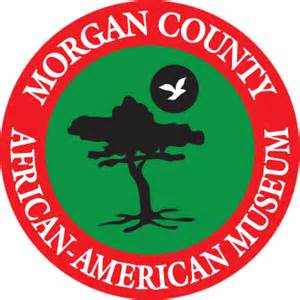 June Festival,  Saturday, June 22, 201912:00 pm-5:00 pmVendor Application